Методичні матеріали для забезпечення самостійної роботи студентівз дисципліни РУХЛИВІ І НАЦІОНАЛЬНІ ІГРИ З МЕТОДИКОЮ ВИКЛАДАННЯСамостійній роботі студентів повинна сприяти довгострокова творча індивідуальна і колективна навчальна діяльність студентів вдома, в аудиторії, в бібліотеці, на спортивних майданчиках, яка включає роботу з навчальною і науково-методичною літературою, закріплення прийомів педагогічної техніки, виконання фізичних вправ та ігрових прийомів, самостійне спостереження за навчально-виховним процесом в ігровій діяльності, проведення навчально-тренувальних занять.САМОСТІЙНЕ ЗАВДАННЯ № 11.  Заповніть таблицю та визначте якими способами можна призначити ведучих для проведення рухливих и національних ігор (див. практичне завдання № 1)Самостійне  завдання  студента ______________________    групи___________ 2.   Заповніть таблицю організації та методики проведення  рухливих ігор та естафет (див. практичне завдання № 1)Самостійне  завдання  студента _________________________    групи___________ САМОСТІЙНЕ ЗАВДАННЯ № 21.  Проаналізувати ігри за схемою Ігри: Вільне місце, Третій зайвий, Невід, Гонка м’ячів по колу (див. у навчально-методичному посібнику «Рухливі і національні ігри з методикою викладання» Частина 1)Білки, жолуді, горіхи (див. у посібнику «Рухливі і національні ігри з методикою викладання» Ч. 2 )Самостійне  завдання  студента ______________________    групи___________ 2.  Знайти і записати: історію української народної гри, до гри підібрати уривки оповідань, народних казок, влучні загадки та прислів’я (наприклад, ось таку загадку доречно запропонувати перед грою «Коза»: «Не дід, а з бородою, не бик, а з рогами, не корова, а доїться»). Перед проведенням гри часто співаємо народні пісеньки, наприклад, перед грою «Сірий кіт» - колискову про котика, а перед грою «Зайчик сіренький» - пісеньку про зайчика (див. практичне завдання № 1 і 6 або навчально-методичному посібнику «Рухливі і національні ігри з методикою викладання» Частину 2 стор. 8, 11, 13, 17, 19, 25, 60)Самостійне  завдання  студента ______________________    групи___________ 3.  Заповніть таблицю та визначте якими способами можна розподілити гравців на команди (див. практичне завдання № 1)Самостійне  завдання  студента ______________________    групи___________ 4.  Дайте відповідь на запитання з теми практичного завдання № 3 «Рухливі ігри, естафети та українські народні ігри дидактичної спрямованості»Контрольні робота до заліку з теми № 3 пункт 1: «Особливості використання рухливих ігор та естафет дидактичної спрямованості при навчанні молодших школярів»Варіант 1Студента ______________________    групи___________ 11-10 відповідей правильно – оцінка за відповіді – 20 балів – на заліку9-7 – оцінка за відповіді – 10 балів – на заліку6  – оцінка за відповіді – 5 балів – на залікуСАМОСТІЙНЕ ЗАВДАННЯ № 31.  Проаналізувати ігри за схемою вивчити провести на практичному занятті № 3Ігри:  Передача м’яча в колонах,  Виклик,  Ящірка (див. у посібнику «Рухливі і національні ігри з методикою викладання» Ч. 1)Чапан-куль (узбецька гра), Летіли, летіли (татарська гра), Чужоземці (див. у посібнику «Рухливі і національні ігри з методикою викладання» Ч. 2 )Самостійне  завдання  студента ______________________    групи___________ 2.   Заповніть таблицю педагогічної класифікації рухливих ігор та естафет (див. у навчально-методичному посібнику «Рухливі і національні ігри з методикою викладання» Частину 1 стор. 17)Самостійне  завдання  студента ________________________   групи___________ САМОСТІЙНЕ ЗАВДАННЯ № 41.  Проаналізувати ігри за схемою вивчити провести на практичному занятті № 4Ігри:   Заєць без лігвища,  День і ніч, Лабіринт (див. у посібнику «Рухливі і національні ігри з методикою викладання» Ч. 1)Гречка, Бій півнів, Ніс (див. у посібнику «Рухливі і національні ігри з методикою викладання» Ч. 2 )Самостійне  завдання  студента ______________________    групи___________  Доповніть таблицю з теми: «Методика викладання рухливих і національних ігор» (див. практичне завдання № 1) «Методика проведення естафет з дітьми шкільного віку»Самостійне  завдання  студента ______________________    групи___________ САМОСТІЙНЕ ЗАВДАННЯ № 51.  Конспект з національних ігор для молодших, середніх та старших класів.Запис національної гри за схемою. Ігри, які вивчають студенти на практичних заняттях, повинні бути проаналізовані за поданою схемою (див. у навчально-методичному посібнику «Рухливі і національні ігри з методикою викладання» Частина 1 і 2 стор. …)Самостійне  завдання  студента ______________________    групи___________ САМОСТІЙНЕ ЗАВДАННЯ № 61.  Доповнити календар українських народних ігор та забав у весняну, літню, осінню, зимову пори року (одну гру провести на практичному занятті) (див. практичне завдання № 6 або навчально-методичному посібнику «Рухливі і національні ігри з методикою викладання» Частину 2 стор. 17, 19, 25) Самостійне  завдання  студента ______________________    групи___________ РОЗДІЛ 2САМОСТІЙНЕ ЗАВДАННЯ № 71.  Проаналізувати ігри за схемою вивчити провести на практичному занятті № 7Ігри:    Зустрічна естафета, Виклик номерів, Естафета-поїзд, Колесо, Місток і кішка (див. у посібнику «Рухливі і національні ігри з методикою викладання» Ч. 1)Самостійне  завдання  студента ______________________    групи___________ 2.  Визначте, яка це гра спортивна, рухлива або народна. а) Якщо народна – вкажи якого народу гра.б) Якщо спортивна – вкажи її походження із якої зародилась рухливої або народної та в якій країні.  Самостійне  завдання  студента ______________________    групи___________ САМОСТІЙНЕ ЗАВДАННЯ № 81.   Проаналізуйте рухливі і національні ігри, які можна використати в змаганнях з окремих видів ігор див. у навчально-методичному посібнику «Рухливі і національні ігри з методикою викладання» Частину 1 стор. 66)Самостійне  завдання  студента ______________________    групи___________ САМОСТІЙНЕ ЗАВДАННЯ № 91.   Проаналізувати ігри за схемою (див. у навчально-методичному посібнику «Рухливі і національні ігри з методикою викладання» Частину 1 та 2)Самостійне  завдання  студента ______________________    групи___________ САМОСТІЙНЕ ЗАВДАННЯ № 101.  Дайте відповідь на запитання з теми практичного завдання № 10 «Національні ігри різних народів світу»Контрольні робота до заліку з теми: «Національні ігри різних народів світу»Варіант 2Студента ______________________    групи___________ 12-10 відповідей правильно – оцінка за відповіді – 20 балів – на заліку9-7 – оцінка за відповіді – 10 балів – на заліку6  – оцінка за відповіді – 5 балів – на заліку2.  Записати одну національну гру її роль та місце в традиціях та культурі народу в якому вона зародилась (див. практичне завдання № 10)Самостійне  завдання  студента ______________________    групи___________ САМОСТІЙНЕ ЗАВДАННЯ № 111.  Дайте відповідь на запитання з теми практичного завдання № 11 «Рухливі і національні ігри з оздоровчою спрямованістю»Контрольні робота до заліку з теми 11 пункт 1. «Розвиток творчості у підготовці майбутніх учителів фізичної культури при використанні рухливих і національних ігор у профілактиці порушень постави на уроках фізичної культури в школі»Варіант 3Студента ______________________    групи___________ 22-17 відповідей правильно – оцінка за відповіді – 20 балів – на заліку16-10 – оцінка за відповіді – 10 балів – на заліку9-6  – оцінка за відповіді – 5 балів – на залікуСАМОСТІЙНЕ ЗАВДАННЯ № 121.  Складіть конспект уроку, який складається з рухливих і національних ігор для 1 класуСтудента ______________________    групи___________ Конспект уроку – це найконкретніший план роботи вчителя. Він належить до оперативного планування і завершує систему планування уроків та виконує в ній організаційну функцію. Конспект – це результат безпосередньої підготовки вчителя до уроку. Він розробляється на основі робочого плану для паралельних класів, але зазначаються особливості роботи в кожному з них. Конспект містить конкретні завдання, який повинен розв’язати вчитель на уроці. При цьому враховується рівень підготовленості всіх груп учнів (для забезпечення оптимальних педагогічних дій). Завдання переважно записують під заголовком конспекту. Далі конкретизують зміст навчання з урахуванням досягнень учнів і прогалин у процесі навчання. У конспект послідовно записують вправи, що підлягають вивченню на уроці, теоретичні відомості та домашнє завдання. Підкреслюються можливі міжпредметні зв’язки, за потреби – обґрунтовується доцільність цих вправ на уроці. Далі в конспект записують дані про дозування (кількість повторень, час виконання, довжину дистанції, вагу вантажів тощо. Дозування визначається окремо для хлопців і дівчат (за обсягом і інтенсивністю).У графу «Методичні вказівки» записують: методи і прийоми роботи;шляхи взаємодії педагога й учня;виховний і оздоровчий впливи;додаткові завдання;способи підготовки до уроку;форми й методи контролю;вказівки щодо самостійної роботи тощо.Особливе місце посідає в конспекті остання графа «Організаційні вказівки». Тут фіксуються: способи управління класом і його групами;розміщення учнів і місце вчителя під час всіх фрагментів уроку;способи підготовки, роздачі та прибирання інвентарю і приладів, місць їхнього розміщення;особливості організації ігор;види робіт, які необхідно виконати до початку уроку;шляхи забезпечення техніки безпеки.У кінці конспекту вказують на необхідну матеріально-технічну базу: прилади, обладнання, основний і допоміжний інтервал, наочні посібники, технічні засоби навчання тощо.Конспект можна виконувати у вигляді рисунків і схем.Проте конспект уроку не є обов’язковим документом для досвідчених учителів. Його написання є не метою, а засобом її здійснення.Зразковий план-конспект ігрових занять Час проведення: 
Місце проведення: 
Одяг і взуття: 
Фізкультурний інвентар: 
Основні завдання:1) виховувати фізичні якості – …….
2) навчати рухливим іграм ………… для закріплення навички…………;
3) удосконалювати біг……..№Способи призна-чення ведучихДоповніть сутність способуЗа призначенням керівника Шляхом  жеребкуванняЗа вибором гравцівЗа результатами попередніх ігорМетодика викладання рухливих і національних ігор (див. практичне завдання №1)Методика викладання рухливих і національних ігор (див. практичне завдання №1)Методика викладання рухливих і національних ігор (див. практичне завдання №1)Способи розташування  гравців і місце керівника при поясненні гриСпособи розташування  гравців і місце керівника при поясненні гриСпособи розташування  гравців і місце керівника при поясненні гриВаріанти розміщення: (намалюйте олівцем й доповніть запис)Варіанти розміщення: (намалюйте олівцем й доповніть запис)Варіанти розміщення: (намалюйте олівцем й доповніть запис)1) Якщо гра починається із шикування по колу, 2) Якщо шикування відбувається у два кола (одне всередині іншого), 3) При шикуванні у два кола (одне поруч з іншим), Графічне зображення способів шикуванняГрафічне зображення способів шикуванняГрафічне зображення способів шикування1)2)3)4) Якщо гравці шикуються в колони, 5) При шикуванні в шеренги (одна навпроти одної) 6) Ігри, при яких гравці розташовуються по всьому залу, Графічне зображення способів шикуванняГрафічне зображення способів шикуванняГрафічне зображення способів шикування4)5)6)План пояснення гри:1. Назва гри Вільне місцеТретій зайвийНевідГонка м’ячів по колуБілки, жолуді, горіхи2.Розташування гравців на майданчику(схематичне зображення, олівцем)А) місце керівника;Б) роль гравців3. Зміст гри-----------------------------------4. Мета гри5. Правила гриВік або класДив. сторінку 36 Ч.1Частина урокуДив. сторінку 34 Ч.1Розвиток фізичних якостейДив. сторінку 20 Ч. 1Гра якої рухливостіДив. сторінку 17 Ч. 1Назва гриІсторію української народної гриУривки оповідань, народних казок, влучні загадки та прислів’я1.№Способи розподілу гравців на командиДоповніть сутність способуЗа призначенням керівника За вибором гравцівРозрахунком на перший – другийШляхом фігурного крокуванняЗа призначенням капітанівЗа домовленістю гравців№з/пЗапитанняБалиЩо буде забезпечено при налагодженні міжпредметних зв’язків між фізичним вихованням та іншими предметними дисциплінами?1. ______________________________________________________________________2. ______________________________________________________________________3. ______________________________________________________________________01На яких етапах можна використовувати рухливі ігри та естафети з дидактичною спрямованістю? 1.__________________________________________________________________________2.__________________________________________________________________________3.__________________________________________________________________________01Що є основним засобом для реалізації міжпредметних зв’язків? _______________________________________________________________________01Чим визначається дидактичне завдання в грі?_______________________________________________________________________01У чому полягає цінність рухливих ігор?_____________________________________________________________________________________________________________________________________________________________________________________________________________________01У чому полягає головна особливість дидактичної гри?_______________________________________________________________________________________________________________________________________________02Чи варто привчати дітей до того, щоб на кожному уроці вони чекали нових ігор? ______________________________________________________________________________________________________________________________________________________________________________________________________________________________02Які ігри можна застосовувати на уроках пізнання навколишнього світу: ___________________________________________________________________________02Що необхідно усвідомлювати вчителю при використанні рухливих ігор та естафет?______________________________________________________________________________________________________________________________________________02Які ігри слід використовувати на уроках рідної мови з метою розвитку мови й активізації мовленнєвого запасу молодшого школяра?________________________________________________________________________02У чому полягає роль вчителя в набутті та розвитку інтересу до навчання у школярів?1._______________________________________________________________________2._______________________________________________________________________3._______________________________________________________________________4._______________________________________________________________________02Підсумкові бали за відповідіПідсумкові бали за відповідіПлан пояснення гри:1. Назва гри Передача м’яча в колонахВиклик ЯщіркаЧапан-кульЧужоземці2.Розташування гравців на майданчику(схематичне зображення, олівцем)А) місце керівника;Б) роль гравців3. Зміст гри-----------------------------------4. Мета гри5. Правила гриВік або класДив. сторінку 36 Ч.1Частина урокуДив. сторінку 34 Ч.1Розвиток фізичних якостейДив. сторінку 20 Ч. 1Гра якої рухливостіДив. сторінку 17 Ч. 1Розвиток морально-вольових якостейДив. сторінку 23 Ч. 1За формою організації занятьДив. сторінку 28, 61 Ч. 1№Ігри розподіляютьсяІгри розподіляютьсяІгри розподіляютьсяДоповніть класифікацію (див. практичне завдання №1)За ступенем складності їхнього змісту:За ступенем складності їхнього змісту:За ступенем складності їхнього змісту:За віком дітей з урахуванням вікових особливостейЗа віком дітей з урахуванням вікових особливостейЗа віком дітей з урахуванням вікових особливостейЗа видами рухів, які входять до ігорЗа видами рухів, які входять до ігорЗа видами рухів, які входять до ігорЗа фізичними якостями, які переважно виявляються у грі  За фізичними якостями, які переважно виявляються у грі  За фізичними якостями, які переважно виявляються у грі  Розрізняють ігри:Імітаційні: Імітаційні: Імітаційні: Розрізняють ігри:Ігри з перебіжками, Ігри з перебіжками, Ігри з перебіжками, Розрізняють ігри:Ігри з предметами Ігри з предметами Ігри з предметами Розрізняють ігри:Музичні ігри, Музичні ігри, Музичні ігри, Розрізняють ігри:Ігри, що є підготовчими до окремих видів спорту Ігри, що є підготовчими до окремих видів спорту Ігри, що є підготовчими до окремих видів спорту Ігри групують за характером їхньої рухливостіІгри групують за характером їхньої рухливості1) 1) Ігри групують за характером їхньої рухливостіІгри групують за характером їхньої рухливості2) 2) Ігри групують за характером їхньої рухливостіІгри групують за характером їхньої рухливості3) 3) За формою організації занятьЗа формою організації занятьЗ урахуванням сезону й місця проведенняЗ урахуванням сезону й місця проведенняПлан пояснення гри:1. Назва гри Заєць без лігвищаДень і нічЛабіринтГречкаБій півнів2.Розташування гравців на майданчику(схематичне зображення, олівцем)А) місце керівника;Б) роль гравців3. Зміст гри-----------------------------------4. Мета гри5. Правила гриВік або класДив. сторінку 36 Ч.1Частина урокуДив. сторінку 34 Ч.1Розвиток фізичних якостейДив. сторінку 20 Ч. 1Гра якої рухливостіДив. сторінку 17 Ч. 1Розвиток морально-вольових якостейДив. сторінку 23 Ч. 1За формою організації занятьДив. сторінку 28, 61 Ч. 1Завдання гри на уроці фізичної культуриДив. сторінку 18, 28, Ч. 1№Методичні завданняДоповніть сутність завдання Вибір естафети з врахуванням форми заняття (урок, перерва, прогулянка, свято тощо)Урок: Свято: а) б) в) ігри-забави та ігри-атракціони.Які естафети треба добирати для: 1. молодших школярів 2. із підлітками проводять 3. старших школярів Як обрати капітанів для проведення естафетПомічники керівника при проведенні естафетПомічники керівника при проведенні естафетПомічники керівника при проведенні естафетФункції помічника Від чого залежить кількість помічниківКоли обирають помічниківЯких дітей залучають до виконання функцій помічниківПроведення естафетПроведення естафетПроведення естафетСкільки разів проводиться естафета Що треба оголосити учасникам перед початком естафетиЗа яким сигналом починається естафета При кожному повторі естафетиПротипоказання при проведенні естафет на одному заняттіПересування гравців під час проведення естафетЯким чином доцільно ставити гравців в командах та поділити їх1. 2.  Що треба зробити для підвищення  насиченості і щільності заняття при проведенні естафетиКого з дітей залучають до суддівстваЯк підводити підсумок естафетиНазва гриНазва гриФізичні якостіСтор.20 частина 1Фізичні якостіСтор.20 частина 1Фізичні якостіСтор.20 частина 1Фізичні якостіСтор.20 частина 1Інтенсивність гри стор.17 Ч 1Інтенсивність гри стор.17 Ч 1Інтенсивність гри стор.17 Ч 1Вік абокласСтор48 Ч 2Части-на урокуСтор.34 Ч.1Позаурочні і позашкі-льні форми занятьСтор.61 Ч.1Спор-тивна спрямо-ваністьРеабілітаційна спрямованістьСтор 104 Ч.1Реабілітаційна спрямованістьСтор 104 Ч.1Змагання з окремих видів нац. ігорСтор.66Ч.1Змагання з комп-лексів нац. ігорСтор. 69Ч.1Гра якого народуСтор.48Ч.2Гра якого народуСтор.48Ч.2На якому святи проводиласьСтор. 25 Ч.2Назва гриНазва гришвид-кістьспритністьсилавитри-валістьвели-касеред-няМалаВік абокласСтор48 Ч 2Части-на урокуСтор.34 Ч.1Позаурочні і позашкі-льні форми занятьСтор.61 Ч.1Спор-тивна спрямо-ваністьРеабілітаційна спрямованістьСтор 104 Ч.1Реабілітаційна спрямованістьСтор 104 Ч.1Змагання з окремих видів нац. ігорСтор.66Ч.1Змагання з комп-лексів нац. ігорСтор. 69Ч.1Гра якого народуСтор.48Ч.2Гра якого народуСтор.48Ч.2На якому святи проводиласьСтор. 25 Ч.2Кіт і миша+++1-2ОсновнаПерерва, гр.подовж. дня, екскурсії-++--УкраїнськаУкраїнська-Малайсь-кий волейболРінгоБельбеуГорюдубЗапорожець на СічіГопакПора рокуНазва святаНародні ігри та фізичні вправиВеснаБлаговіщення (07.04)ВеснаВеликденьВеснаПроводиЛітоТрійцяЛітоІвана Купайла (07.07)ЛітоМаковія і першого Спаса (14.08)ОсіньПарубочі громадиОсіньДівочі громадиОсіньПокрова (14.10)ЗимаРіздво (07.01)ЗимаНовий старий рік, Василя (14.01)ЗимаВодохреща (19.01)ЗимаМаслянаНазва гри1.Розвиток фізичних якостей див. у посіб. Ч.1 стор. 20)2.Інтенсивність гри стор.171.Частина уроку (див. Ч.1 стор. 34)2. Вік або клас стор.36За способом органі-зації учасників:За способом органі-зації учасників:За способом органі-зації учасників:Спортивна спрямованість Проаналізуй чи можна застосувати у виді спорту, яким ти займаєшься!!Дозування навантаження у процесі гри(див. практ.№1)Назва гри1.Розвиток фізичних якостей див. у посіб. Ч.1 стор. 20)2.Інтенсивність гри стор.171.Частина уроку (див. Ч.1 стор. 34)2. Вік або клас стор.36ЗустрічнаЛінійнаКоловаСпортивна спрямованість Проаналізуй чи можна застосувати у виді спорту, яким ти займаєшься!!Дозування навантаження у процесі гри(див. практ.№1)Назва гри1.Розвиток фізичних якостей див. у посіб. Ч.1 стор. 20)2.Інтенсивність гри стор.171.Частина уроку (див. Ч.1 стор. 34)2. Вік або клас стор.36ЗустрічнаЛінійнаКоловаСпортивна спрямованість Проаналізуй чи можна застосувати у виді спорту, яким ти займаєшься!!Зміни характеру вправ у гріЗустрічна естафетаВиклик номерівЕстафета-поїздКолесоМісток і кішкаПередав-сідайГречкаБельбеуГопакГраСпортивнаВ якій країні зародиласьПоходження  від рухливої або народноїРухливаНароднаВ якій країні зародиласьПіонерболСквошПелотаГородкиДарсРінгоКабадді+ Індіянародной--БельбеоКрикетРегболВеверкаЗапорожці на СічіСепактакрауМ’яч капитануКенгуруСлемболКорфболБаскетболФутболФлорболЛякроссКанополоВолейболФутволейФутнет Назва гри Назва гриІнтенсив-ність гриІнтенсив-ність гриІнтенсив-ність гриВік гравцівВ якому виді спорту можна застосувати В якому виді спорту можна застосувати В якому виді спорту можна застосувати В якому виді спорту можна застосувати В якому виді спорту можна застосувати Спосіб проведення змагань  Змагання з окремих видів нац. ігорСтор.66Ч.1Змагання з комп-лексів нац. ігорСтор. 69Ч.1Які морально-вольові якості можна розвивати(например: решительность, настойчивость, выдержка, взаимовыручка, смелость, терпимость, дисциплинированность, коллективизм, стремление к победе, сила воли, справедливость )Ч. 1 стор. 23 Назва гри Назва гривеликасереднямалаВік гравцівЯкі фізичні якості удосконалитиЯкі фізичні якості удосконалитиЯкі фізичні якості удосконалитиЯкі фізичні якості удосконалитиЯкі фізичні якості удосконалитиСпосіб проведення змагань  Змагання з окремих видів нац. ігорСтор.66Ч.1Змагання з комп-лексів нац. ігорСтор. 69Ч.1Які морально-вольові якості можна розвивати(например: решительность, настойчивость, выдержка, взаимовыручка, смелость, терпимость, дисциплинированность, коллективизм, стремление к победе, сила воли, справедливость )Ч. 1 стор. 23 Назва гри Назва гривеликасереднямалаВік гравцівсилушвидкістььгнучкістьвитривалістьСпритністьСпосіб проведення змагань  Змагання з окремих видів нац. ігорСтор.66Ч.1Змагання з комп-лексів нац. ігорСтор. 69Ч.1Які морально-вольові якості можна розвивати(например: решительность, настойчивость, выдержка, взаимовыручка, смелость, терпимость, дисциплинированность, коллективизм, стремление к победе, сила воли, справедливость )Ч. 1 стор. 23Наприклад: «Баскетбол-волейбол»+15-16 ВолейболВитривалістьСпритністьВолейболВитривалістьСпритністьВолейболВитривалістьСпритністьВолейболВитривалістьСпритністьВолейболВитривалістьСпритністьколовий+-Атья-патьяГилкаРінгоМалайський волейболКорфболПеребіжка з вирученнямБліцболФлорболЯщіркаГилка через сітку«Бочче»ПерестрілкаМ’яч капітановіБоротьба за м’ячКенгуруНазва гриНазва гриІнтенсивність гри Інтенсивність гри Інтенсивність гри Шикування гравців при поясненні гри і місце керівника (№ 2)Вкажіть, яка це гра – імітаційна, з бігом, зі стрибками, ловінням, метанням, речитативом, з перебіжками, подоланням перешкод, опором, орієнтуванням у просторі з предметами, музична, гра на місцевості, ігри, що є підготовчими до окремих видів спорту Назва гриНазва гривеликасереднямалаШикування гравців при поясненні гри і місце керівника (№ 2)Вкажіть, яка це гра – імітаційна, з бігом, зі стрибками, ловінням, метанням, речитативом, з перебіжками, подоланням перешкод, опором, орієнтуванням у просторі з предметами, музична, гра на місцевості, ігри, що є підготовчими до окремих видів спорту День і ніч+При шикуванні в шеренги (одна навпроти одної) необхідно одну команду поставити у вихідне положення, а іншу наблизити до неї. Керівник стоятиме між ними збокуз бігомНе давай м’яч ведучомуПасування волейболістівСтарт за м’ячемХто швидше?Перетягування через лініюЗміна місць по колуЧерепашаче гніздоКулька в долоні№з/пЗапитанняБалиЧим характеризується початковий етап становлення ігор? ______________________________________________________________________________________________________________________________________________01Виховне значення національних ігор полягає в тому, щоб ………………………..                ________________________________________________________________________________________________________________________________________________  01Соціально-педагогічні функції рухливих і національних ігор такі: 1. ________________________________________________________________________2. ________________________________________________________________________3. ________________________________________________________________________02Які самобутні риси національної культури складаються у кожного народу протягом історичного шляху? ______________________________________________________________________________________________________________________________________________02Національні ігри – це ………………….._____________________________________________________________________________________________________________________________________________________________________________________________________________________01Що є спільним для всіх народів, що живуть в одному регіоні:_______________________________________________________________________02Українські народні ігри поділяються на:_______________________ наприклад: _______________________________________________________ наприклад: _______________________________________________________ наприклад: _________________________________________________________________________________________________02У різних народів спостерігається велика кількість однотипних ігор.Встановити відповідністьЗнайдіть різні види модифікації гри американського бейсболу в інших країнах:Відповідь:   1-    2-    3-     4-    5-    6-    7-     8-02Чим відображається національна форма ігор за своїм походженням і розвитком?______________________________________________________________________________________________________________________________________________02Яким чином гра перетворюється в інтернаціональну, міжнародну? ______________________________________________________________________________________________________________________________________________02Якою грою в свій час захоплювався скрипаль-віртуоз, композитор Паганіні? _______________________________________________________________________01У різних народів світу є велика кількість народних ігор, але не всі вони завоювали статус національної гри країни.Допишіть національну гру, яка має чітко регламентовані правила та підкресліть, які з них мають статус міжнародної:В Іспанії – _________________У Малайзії – ___________________________У Сполучених Штатах – ________________________В Індії – ________________________________________В Афганістані – _______________________________________В Англії - _______________________________________________У Канаді – _______________________________________________У Лаосі – ________________________________________________У Грузії - ______________________________________________В Австралії – _______________________________________В Італії – ______________________________________В Ірландії – _______________________________У Шотландії - ________________________В Україні -____________________02Підсумкові бали за відповідіПідсумкові бали за відповідіНазва гри КраїнаНаприклад:   ЛякроссКанадаІсторія гриВ цю народну гру індіанців грали жителі Північної Америки за багато століть до Колумба на величезних майданчиках, цілі племена билися один проти одного. Це одна з тих бойових ігор, які проводилися між племенами і результат яких на довгий час міг визначити, наприклад, взаємини двох племен. Століттями в гру грали лише індіанці. Збереглися свідчення, згідно з якими близько 1820 року індіанці одного племені, зробивши вигляд, що грають в лякросс, захопили форт в районі П’яти Озер. Солдати вийшли подивитися на тих, що грають біля стін форту індіанців, фортеця спорожніла, і індіанці під час «мирної» гри захопили її. На своїй давній батьківщині, в Канаді, вона стала національною грою з 1867 року.Правила гри (схематичне зображення майданчика)У грі беруть участь дві команди, які прагнуть вразити ворота суперника гумовим м'ячем (62.8-64.77 мм., 140-147 м) за допомогою спеціальної ключки. На верхній частині ключки, прикріплена сітка таким чином, щоб гравець міг зловити і утримати в ній м'яч. Основна мета гри для нападників - закинути м'яч у ворота суперника. Для цього гравці передають паси і використовують ведення м'яча. Основна мета захисників - запобігти гол команди суперника. Для цього вони можуть вибивати м'яч ключкою або штовхати гравця в тіло. Команда складається з чотирьох типів гравців: нападник, півзахисник, захисник, воротар. Як правило, в лякроссу нападники грають тільки в зоні біля воріт суперника, захисники тільки в зоні біля своїх воріт, а півзахисники можуть розташовуватися в будь-якій зоні і грати в якості нападників або в якості захисників. У командах високого рівня півзахисники бувають атакуючі (грають в основному під час атаки своєї команди) і захищають (грають в основному під час атаки команди суперника).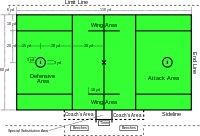 Її статус у 21 століттіЛякросс двічі включався в програму літніх Олімпійських Ігор - в 1904 р і 1908 роках, а також був показовим видом спорту на Олімпіадах 1928 і одна тисячу дев'ятсот тридцять дві 1948 років.У світі існує більше трьох десятків національних федерацій лякросса. З них більшість знаходяться в Європі і створені в останньому десятилітті XX століття, проте провідними країнами залишаються США і Канада, де лякросс користується великою популярністю.№з/пЗапитанняБалиНазвіть два критичні періоди для функціонального стану організму учнів 6-12 років: 1._______________________________________________________________________________________________________________________________________________2. ______________________________________________________________________________________________________________________________________________01Що потрібно зробити для формування навички правильної постави у школярів на I етапі? _________________________________________________________________________01До чого призводить порушення постави у дітей: ___________________________________________________________________01Що необхідно ввести на заняття з фізичної культури в школі в кожне програмне заняття  поруч з загальнорозвиваючими вправами?________________________________________________________________________01Коли слід вважати, що рухова навичка міцно, доведена до певного ступеня досконалості?________________________________________________________________________01Які вправи надають опосередкований вплив на профілактику порушень постави? __________________________________________________________________________01Як визначити виразне відчуття правильної постави?_______________________________________________________________________________________________________01Для чого необхідно дітям запам’ятати правильне положення голови? ______________________________________________________________________________________________________________________________________________________01Що необхідно зробити вчителю фізичної культури перш ніж включати в гру вправу формуючої спрямованості? ______________________________________________________________________________________________________________________________________________________01Які вправи для формування правильної постави можна застосовувати в грі «Придумай і покажи»? ___________________________________________________________________________01Яке положення можуть прийняти діти в грі «Фігури»?  ___________________________________________________________________________01Які вправи Ви підберете до гри «День і ніч» перерахуйте їх:____________________________________________________________________________01Як можна в грі «Запоріжець на Січи» застосувати вправи для формування правильної постави, перерахуй вправи (на прикладі гри «Веселі хлопці»): ________________________________________________________________________________________________________________________________________________01Напишіть два найпростіші елементи зі спортивних ігор: волейболу, баскетболу або гандболу, які будуть сприяти профілактики порушень постави:1. _________________________________________________________________________2. _________________________________________________________________________01Які національні ігри з пройденого матеріалу на Ваш погляд будуть сприяти профілактики порушень постави: ___________________________________________________________________________01Як можна змінити правила гри в грі «Мисливський м’яч», щоб застосувати вправи формуючої спрямованості? ______________________________________________________________________________________________________________________________________________________01Назвіть вісім видів спорту, в яких використовуються яскраво виражені елементи асиметричних вправ? 1 _____________________ 2 _____________________ 3____________________________4 _____________________ 5 _____________________ 6 ____________________________7_____________________ 8 _______________________________________________01Як вчителю необхідно підбирати гру для застосування на уроці? ______________________________________________________________________________________________________________________________________________________01Який метод можна використовувати на уроці для фіксації спостереження за учнями? ___________________________________________________________________________01Що необхідно робити вчителю для того, щоб учні краще закріпили вправи формуючої спрямованості? ___________________________________________________________________________01Які вправи негативно впливають на викривлений хребет: ___________________________________________________________________________01Які протипоказання щодо виконання окремих видів вправ і використання їх у рухливих і національних іграх необхідно враховувати учителю на початкових етапах виконання програмного матеріалу? Дати стислу відповідь. 1) на уроках легкої атлетики – __________________________________________________2) на уроках гімнастики _______________________________________________________3) на уроках спортивних ігор – _________________________________________________01Підсумкові бали за відповідіПідсумкові бали за відповідіЗміст занятьЧас проведення, хв.Організаційно-методичні вказівкиПідготовча частина (10 хв.)Підготовча частина (10 хв.)Підготовча частина (10 хв.)Побудова в шеренгу. Рівняння. Повідомлення завдань уроку1хв.Перевірити інтервал і побудова в шеренгу точно по лінії. Стежити за поставоюПоворот ліворуч. Поворот колом сек.Виконувати поворот точно по командіХодьба на місці, коліна високо підняті  сек.Спину тримати прямо, коліна піднімати вищеХодьба (звичайна) у колоні по одному сек.Руки точно в сторониХодьба на носках, руки в сторони сек.Подих не затримуватиХодьба на п'ятах, руки за спину сек.Ходьба із прискоренням сек.Біг у чергуванні з ходьбоюБігти, не наштовхуючись один на одного, дотримуючи дистанціїПеребудування в півколосек.Далі продовжити ГраОсновна частина (25 хв.)Основна частина (25 хв.)Основна частина (25 хв.)Гра6Стежити за правильним виконанням вправ. По закінченню гри відзначити дітей, які жодного разу не помилилися. Покласти мотузку по колуГра 8Гра 6Гра 5Заключна частина заняття (5 хв.)Заключна частина заняття (5 хв.)Заключна частина заняття (5 хв.)Гра 4Гра малої рухливості на відновлення подиху. Стежити, щоб діти точно виконували рухи в такт словам. Обов'язково відзначити дітей, які відразу відгадали … по голосу. Виховувати почуття товариства й колективізмуПідведення підсумків заняттяПідведення підсумків заняттяПідведення підсумків заняттяЗавдання додому: повторити..…………………….(на прогулянці) із друзями, батьками1 Подякувати дітям за активність у грі. Коротко відзначити успіхи кожної дитини 